交银施罗德经济新动力混合型证券投资基金2020年第2季度报告2020年6月30日基金管理人：交银施罗德基金管理有限公司基金托管人：中国建设银行股份有限公司报告送出日期：二〇二〇年七月二十一日§1  重要提示基金管理人的董事会及董事保证本报告所载资料不存在虚假记载、误导性陈述或重大遗漏，并对其内容的真实性、准确性和完整性承担个别及连带责任。 基金托管人中国建设银行股份有限公司根据本基金合同规定，于2020年7月20日复核了本报告中的财务指标、净值表现和投资组合报告等内容，保证复核内容不存在虚假记载、误导性陈述或者重大遗漏。 基金管理人承诺以诚实信用、勤勉尽责的原则管理和运用基金资产，但不保证基金一定盈利。 基金的过往业绩并不代表其未来表现。投资有风险，投资者在作出投资决策前应仔细阅读本基金的招募说明书。 本报告中财务资料未经审计。本报告期自2020年4月1日起至6月30日止。§2  基金产品概况§3  主要财务指标和基金净值表现3.1 主要财务指标单位：人民币元注：1、上述基金业绩指标不包括持有人认购或交易基金的各项费用，计入费用后的实际收益水平要低于所列数字；     2、本期已实现收益指基金本期利息收入、投资收益、其他收入（不含公允价值变动收益）扣除相关费用后的余额，本期利润为本期已实现收益加上本期公允价值变动收益。3.2 基金净值表现3.2.1 本报告期基金份额净值增长率及其与同期业绩比较基准收益率的比较3.2.2自基金合同生效以来基金份额累计净值增长率变动及其与同期业绩比较基准收益率变动的比较交银施罗德经济新动力混合型证券投资基金份额累计净值增长率与业绩比较基准收益率历史走势对比图（2016年10月20日至2020年6月30日）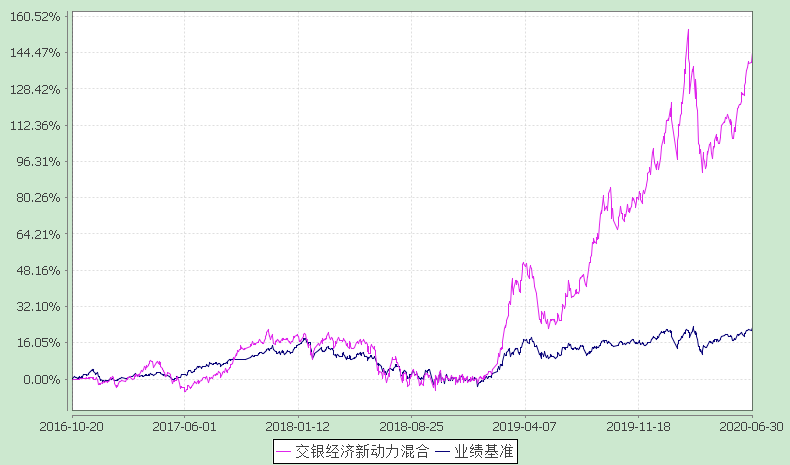 注：本基金建仓期为自基金合同生效日起的6个月。截至建仓期结束，本基金各项资产配置比例符合基金合同及招募说明书有关投资比例的约定。§4  管理人报告4.1 基金经理（或基金经理小组）简介注：基金经理（或基金经理小组）期后变动（如有）敬请关注基金管理人发布的相关公告。4.2 管理人对报告期内本基金运作遵规守信情况的说明在报告期内，本基金管理人严格遵循了《中华人民共和国证券投资基金法》、基金合同和其他相关法律法规的规定，并本着诚实信用、勤勉尽责的原则管理和运用基金资产，基金整体运作符合有关法律法规和基金合同的规定，为基金持有人谋求最大利益。4.3 公平交易专项说明4.3.1 公平交易制度的执行情况本公司制定了严格的投资控制制度和公平交易监控制度来保证旗下基金运作的公平，旗下所管理的所有资产组合，包括证券投资基金和特定客户资产管理专户均严格遵循制度进行公平交易。公司建立资源共享的投资研究信息平台，确保各投资组合在获得投资信息、投资建议和实施投资决策方面享有公平的机会。公司在交易执行环节实行集中交易制度，建立公平的交易分配制度。对于交易所公开竞价交易，遵循“时间优先、价格优先、比例分配”的原则，全部通过交易系统进行比例分配；对于非集中竞价交易、以公司名义进行的场外交易，遵循“价格优先、比例分配”的原则按事前独立确定的投资方案对交易结果进行分配。公司中央交易室和风险管理部进行日常投资交易行为监控，风险管理部负责对各账户公平交易进行事后分析，于每季度和每年度分别对公司管理的不同投资组合的整体收益率差异、分投资类别的收益率差异以及不同时间窗口同向交易的交易价差进行分析，通过分析评估和信息披露来加强对公平交易过程和结果的监督。报告期内本公司严格执行公平交易制度，公平对待旗下各投资组合，未发现任何违反公平交易的行为。4.3.2 异常交易行为的专项说明本基金于本报告期内不存在异常交易行为。本报告期内，本公司管理的所有投资组合参与的交易所公开竞价同日反向交易成交较少的单边交易量没有超过该证券当日总成交量5%的情形，本基金与本公司管理的其他投资组合在不同时间窗下（如日内、3日内、5日内）同向交易的交易价差未出现异常。4.4 报告期内基金的投资策略和运作分析2020年的二季度足以载入史册，尽管海外疫情仍在继续，在史无前例的流动性刺激下，海外市场先抑后扬，国内市场也韧性十足。报告期内，本基金重点配置了新能源汽车、创新硬件、半导体、数据中心、5G等领域的成长股以及部分低估值的地产建材蓝筹。展望2020年三季度，“轻抗疫重刺激”的海外局势让外需与内需的天平正在发生微妙的变化。我们适度增加了对以外需导向为主的成长品种的配置并提升了总体仓位水平。在4G/5G代际之交、新能源革命已然启动以及数据经济/企业数字化转型加速到来的当下，我们认为科技成长仍将是未来市场的主线。我们有幸已经挖掘出并持有一批估值具备吸引力的优质成长股，它们或顺应产业爆发的趋势，或有望成长为细分行业的隐形冠军。本基金将持续挖掘行业成长空间广阔、具备核心竞争力的公司，把握合适的配置窗口，力争为投资人获得持续稳定的超额回报。4.5报告期内基金的业绩表现本基金（各类）份额净值及业绩表现请见“3.1主要财务指标” 及“3.2.1 本报告期基金份额净值增长率及其与同期业绩比较基准收益率的比较”部分披露。4.6报告期内基金持有人数或基金资产净值预警说明本基金本报告期内无需预警说明。§5  投资组合报告5.1 报告期末基金资产组合情况金额单位：人民币元5.2 报告期末按行业分类的股票投资组合5.2.1报告期末按行业分类的境内股票投资组合金额单位：人民币元5.2.2报告期末按行业分类的港股通投资股票投资组合本基金本报告期末未持有通过港股通投资的股票。5.3 报告期末按公允价值占基金资产净值比例大小排序的前十名股票投资明细5.4 报告期末按债券品种分类的债券投资组合金额单位：人民币元5.5 报告期末按公允价值占基金资产净值比例大小排序的前五名债券投资明细金额单位：人民币元5.6 报告期末按公允价值占基金资产净值比例大小排序的前十名资产支持证券投资明细本基金本报告期末未持有资产支持证券。5.7报告期末按公允价值占基金资产净值比例大小排序的前五名贵金属投资明细本基金本报告期末未持有贵金属。5.8报告期末按公允价值占基金资产净值比例大小排序的前五名权证投资明细本基金本报告期末未持有权证。5.9报告期末本基金投资的股指期货交易情况说明本基金本报告期末未持有股指期货。5.10报告期末本基金投资的国债期货交易情况说明本基金本报告期末未持有国债期货。5.11投资组合报告附注5.11.1报告期内本基金投资的前十名证券的发行主体除风华高科（000636）外，未出现被监管部门立案调查，或在报告编制日前一年内受到公开谴责、处罚的情形。报告期内本基金投资的前十名证券之一风华高科（000636）于2019年11月25日公告，公司及相关当事人于2019年11月22日收到中国证监会广东监管局下发的《行政处罚决定书》（[2019]13号），《行政处罚决定书》主要内容：一、披露的信息存在虚假记载；二、未及时披露董事会及监事会决议。责令风华高科改正，给予警告，并处以40万元罚款。本基金管理人对该证券投资决策程序的说明如下：本基金管理人对证券投资特别是重仓股的投资有严格的投资决策流程控制。本基金在对该证券的投资也严格执行投资决策流程。在对该证券的选择上，严格执行公司股票池审核流程进入公司股票池。在对该证券的持有过程中公司研究员密切关注上市公司动向。在上述事件发生时及时分析其对投资决策的影响，经过分析认为上述事件对上市公司财务状况、经营成果和现金流量未产生重大的实质性影响，所以不影响对该公司基本面和公司治理的投资判断。5.11.2本基金投资的前十名股票中，没有超出基金合同规定的备选股票库之外的股票。5.11.3其他资产构成金额单位：人民币元5.11.4报告期末持有的处于转股期的可转换债券明细金额单位：人民币元5.11.5报告期末前十名股票中存在流通受限情况的说明本基金本报告期末前十名股票中不存在流通受限情况。5.11.6投资组合报告附注的其他文字描述部分由于四舍五入的原因，分项之和与合计项之间可能存在尾差。§6  开放式基金份额变动单位：份注：1、如果本报告期间发生转换入、份额类别调整、红利再投业务，则总申购份额中包含该业务；         2、如果本报告期间发生转换出、份额类别调整业务，则总赎回份额中包含该业务。§7  基金管理人运用固有资金投资本基金情况7.1 基金管理人持有本基金份额变动情况本报告期内未发生基金管理人运用固有资金投资本基金的情况。7.2基金管理人运用固有资金投资本基金交易明细本基金管理人本报告期内未进行本基金的申购、赎回、红利再投等。§8  备查文件目录8.1备查文件目录1、中国证监会准予交银施罗德经济新动力混合型证券投资基金募集注册的文件； 2、《交银施罗德经济新动力混合型证券投资基金基金合同》； 3、《交银施罗德经济新动力混合型证券投资基金招募说明书》； 4、《交银施罗德经济新动力混合型证券投资基金托管协议》； 5、关于申请募集注册交银施罗德经济新动力混合型证券投资基金的法律意见书； 6、基金管理人业务资格批件、营业执照； 7、基金托管人业务资格批件、营业执照； 8、报告期内交银施罗德经济新动力混合型证券投资基金在指定报刊上各项公告的原稿。8.2存放地点备查文件存放于基金管理人的办公场所。8.3查阅方式投资者可在办公时间内至基金管理人的办公场所免费查阅备查文件，或者登录基金管理人的网站(www.fund001.com)查阅。在支付工本费后，投资者可在合理时间内取得上述文件的复制件或复印件。 投资者对本报告书如有疑问，可咨询本基金管理人交银施罗德基金管理有限公司。本公司客户服务中心电话：400-700-5000（免长途话费），021-61055000，电子邮件：services@jysld.com。基金简称交银经济新动力混合交银经济新动力混合基金主代码519778519778交易代码519778519778基金运作方式契约型开放式契约型开放式基金合同生效日2016年10月20日2016年10月20日报告期末基金份额总额2,663,313,905.34份2,663,313,905.34份投资目标本基金通过深度优选在经济新常态下受益于发展新动力的优质企业，分享因中国经济改革、创新和升级发展所带来的投资新机会，力争为基金份额持有人获得超越业绩比较基准的收益。本基金通过深度优选在经济新常态下受益于发展新动力的优质企业，分享因中国经济改革、创新和升级发展所带来的投资新机会，力争为基金份额持有人获得超越业绩比较基准的收益。投资策略本基金充分发挥基金管理人的研究优势，在分析和判断宏观经济周期和金融市场运行趋势的基础上，自上而下调整基金大类资产配置和股票行业配置策略，确定债券组合久期和债券类别配置；在严谨深入的股票和债券研究分析基础上，自下而上精选个券。其中，本基金所指的经济新动力是指改革动力、创新动力、升级动力，以及相关传统产业中的反转动力。本基金股票投资重点关注与经济新动力息息相关的优质企业，分享当前因中国经济改革、创新和升级发展所带来的投资新机会。本基金充分发挥基金管理人的研究优势，在分析和判断宏观经济周期和金融市场运行趋势的基础上，自上而下调整基金大类资产配置和股票行业配置策略，确定债券组合久期和债券类别配置；在严谨深入的股票和债券研究分析基础上，自下而上精选个券。其中，本基金所指的经济新动力是指改革动力、创新动力、升级动力，以及相关传统产业中的反转动力。本基金股票投资重点关注与经济新动力息息相关的优质企业，分享当前因中国经济改革、创新和升级发展所带来的投资新机会。业绩比较基准沪深300指数收益率×60%+中证综合债券指数收益率×40%沪深300指数收益率×60%+中证综合债券指数收益率×40%风险收益特征本基金是一只混合型基金，其风险和预期收益高于债券型基金和货币市场基金，低于股票型基金。属于承担较高风险、预期收益较高的证券投资基金品种。本基金是一只混合型基金，其风险和预期收益高于债券型基金和货币市场基金，低于股票型基金。属于承担较高风险、预期收益较高的证券投资基金品种。基金管理人交银施罗德基金管理有限公司交银施罗德基金管理有限公司基金托管人中国建设银行股份有限公司中国建设银行股份有限公司主要财务指标报告期(2020年4月1日-2020年6月30日)上期金额1.本期已实现收益139,833,197.09-2.本期利润1,478,501,881.04-3.加权平均基金份额本期利润0.4903-4.期末基金资产净值6,517,074,624.00-5.期末基金份额净值2.4470-阶段净值增长率①净值增长率标准差②业绩比较基准收益率③业绩比较基准收益率标准差④①-③②-④过去三个月25.86%1.13%7.54%0.54%18.32%0.59%过去六个月23.97%2.06%2.27%0.90%21.70%1.16%过去一年79.02%1.81%7.78%0.72%71.24%1.09%过去三年147.65%1.56%16.18%0.75%131.47%0.81%自基金合同生效起至今144.70%1.44%22.64%0.69%122.06%0.75%姓名职务任本基金的基金经理期限任本基金的基金经理期限证券从业年限说明姓名职务任职日期离任日期证券从业年限说明郭斐交银成长30混合、交银经济新动力混合、交银创新领航混合的基金经理2018-06-02-11年郭斐先生，复旦大学经济学本科。2009年8月至2014年3月于高盛（亚洲）有限责任公司、高华证券公司任职。2014年加入交银施罗德基金管理有限公司，历任行业分析师、基金经理助理。序号项目金额占基金总资产的比例(%)1权益投资6,180,217,084.1591.85其中：股票6,180,217,084.1591.852基金投资--3固定收益投资2,523,527.290.04其中：债券2,523,527.290.04资产支持证券--4贵金属投资--5金融衍生品投资--6买入返售金融资产--其中：买断式回购的买入返售金融资产--7银行存款和结算备付金合计399,694,618.535.948其他各项资产145,968,815.882.179合计6,728,404,045.85100.00代码行业类别公允价值占基金资产净值比例（％）A农、林、牧、渔业170,266,749.002.61B采矿业35,546,083.200.55C制造业4,990,334,962.2076.57D电力、热力、燃气及水生产和供应业12,766.320.00E建筑业9,594,420.400.15F批发和零售业472,999.000.01G交通运输、仓储和邮政业49,333,930.000.76H住宿和餐饮业--I信息传输、软件和信息技术服务业298,272,811.564.58J金融业56,991,977.000.87K房地产业280,253,342.604.30L租赁和商务服务业123,541,131.521.90M科学研究和技术服务业184,602.150.00N水利、环境和公共设施管理业150,123.120.00O居民服务、修理和其他服务业--P教育--Q卫生和社会工作--R文化、体育和娱乐业165,261,186.082.54S综合--合计6,180,217,084.1594.83序号股票代码股票名称数量（股）公允价值(元)占基金资产净值比例（％）1300014亿纬锂能13,962,370668,099,404.5010.252002049紫光国微7,600,649552,947,214.758.483002475立讯精密8,598,614441,538,828.906.784002271东方雨虹6,767,831274,976,973.534.225002050三花智控12,246,603268,200,605.704.126002837英维克7,582,625224,597,352.503.457000636风华高科6,992,390204,107,864.103.138601038一拖股份20,221,919186,850,531.562.879000002万科A5,735,029149,913,658.062.3010000725京东方A30,761,452143,655,980.842.20序号债券品种公允价值占基金资产净值比例(%)1国家债券--2央行票据--3金融债券--其中：政策性金融债--4企业债券--5企业短期融资券--6中期票据--7可转债（可交换债）2,523,527.290.048同业存单--9其他--10合计2,523,527.290.04序号债券代码债券名称数量(张)公允价值占基金资产净值比例（％）1113582火炬转债8,6801,104,009.200.022123044红相转债8,293917,952.170.013128088深南转债3,189501,565.920.01序号名称金额1存出保证金2,404,534.172应收证券清算款37,286,164.553应收股利-4应收利息95,187.875应收申购款106,182,929.296其他应收款-7待摊费用-8其他-9合计145,968,815.88序号债券代码债券名称公允价值占基金资产净值比例(%)1128088深南转债501,565.920.01报告期期初基金份额总额3,285,519,230.75本报告期期间基金总申购份额481,262,026.48减：本报告期期间基金总赎回份额1,103,467,351.89本报告期期间基金拆分变动份额（份额减少以“-”填列）-报告期期末基金份额总额2,663,313,905.34